附件二：规划地块位置示意图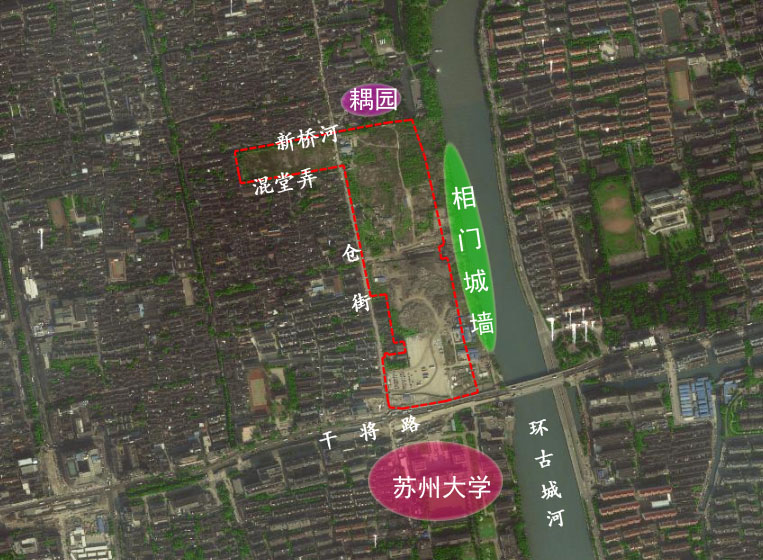 